Об утверждении Порядка получения общего образования в форме семейного образования и самообразования  и Порядка выплаты компенсации при получении ребенком общего образования  в форме семейного образования в Шумерлинском муниципальном округе Чувашской Республики В соответствии со ст. 17, ст. 34, ст. 63, ст. 108 Федерального закона Российской Федерации от 29.12.2012 № 273-ФЗ «Об образовании в Российской Федерации», ст. 16 Федерального закона от 06.10.2003 № 131-ФЗ «Об общих принципах организации местного самоуправления в Российской Федерации», приказом Министерства просвещения РФ от 22.03.2021 № 115 «Об утверждении Порядка организации и осуществления образовательной деятельности по основным общеобразовательным программам - образовательным программам начального общего, основного общего и среднего общего образования»    администрация Шумерлинского муниципального округа п о с т а н о в л я е т: 1. Утвердить Порядок получения общего образования в форме семейного образования и самообразования в Шумерлинском муниципальном округе Чувашской Республике согласно Приложению № 1 к настоящему постановлению.2. Утвердить Порядок выплаты компенсации при получении ребенком общего образования в форме семейного образования и самообразования в Шумерлинском муниципальном округе Чувашской Республики согласно Приложению № 2 к настоящему постановлению.3.  Признать утратившими силу: постановление администрации Шумерлинского района Чувашской Республики от 12.01.2016 № 7 «Об утверждении Положения о получении начального общего, основного общего, средне общего образования в форме семейного образования в Шумерлинском районе Чувашской Республики»;постановление администрации Шумерлинского района Чувашской Республики от 07.12.2016 № 506 «О внесения изменения в постановление от 12.01.2016 № 7 «Об утверждении положения о получении начального общего, основного общего, среднего общего образования в форме семейного образования в Шумерлинском районе Чувашской Республики»».4. Настоящее постановление вступает в силу после его официального опубликования в периодическом печатном издании «Вестник Шумерлинского муниципального округа» и подлежит размещению на официальном сайте Шумерлинского муниципального округа в информационно-телекоммуникационной сети «Интернет» и распространяется на правоотношения, возникшие с 1 января 2022 года.5. Контроль за исполнением настоящего постановления возложить на начальника отдела образования, спорта и молодежной политики администрации Шумерлинского муниципального округа.Глава Шумерлинского муниципального округаЧувашской Республики                                                                                         Л.Г. РафиновПриложение № 1к постановлению администрацииШумерлинского муниципального округаот ___ ___2022 № ___Порядок получения общего образования в форме семейного образования и самообразования в Шумерлинском муниципальном округе Чувашской РеспубликиОбщие положения1.1. В соответствии с Федеральным законом Российской Федерации от 29 декабря 2012 г. № 273-ФЗ «Об образовании в Российской Федерации» (далее - Федеральный закон № 273-ФЗ) граждане Российской Федерации имеют право на выбор общеобразовательного учреждения и формы получения образования. Полномочия по организации предоставления общедоступного и бесплатного начального общего, основного общего, среднего общего образования по основным общеобразовательным программам выполняются органами местного самоуправления на основании п. 13 ч. 1 ст. 16 Федерального закона от 6 октября 2003 г. № 131-ФЗ «Об общих принципах организации местного самоуправления в Российской Федерации».1.2. В соответствии с Федеральным законом № 273-ФЗ общее образование может быть получено: в организациях, осуществляющих образовательную деятельность; вне организаций, осуществляющих образовательную деятельность - в формах семейного образования и самообразования. Допускается сочетание различных форм получения образования и форм обучения. 1.3. Настоящий Порядок определяет порядок организации получения образования вне общеобразовательных учреждений Шумерлинского муниципального округа (далее - общеобразовательное учреждение) в формах семейного образования и самообразования. 2. Организация семейного образования и самообразования2.1. В форме семейного образования могут осваиваться образовательные программы уровней начального общего, основного общего, среднего общего образования, в форме самообразования - среднего общего образования (далее - общеобразовательные программы).2.2. Перейти на семейную форму получения образования могут обучающиеся на любой ступени общего образования. Обучающийся, получающий образование в семье, вправе на любом этапе обучения по решению родителей (законных представителей) продолжить образование в общеобразовательной организации. 2.3. Форма получения общего образования и форма обучения по конкретной основной общеобразовательной программе определяются родителями (законными представителями) несовершеннолетнего обучающегося. При выборе родителями (законными представителями) несовершеннолетнего обучающегося формы получения общего образования и формы обучения учитывается мнение ребенка. 2.4. Родители (законные представители) несовершеннолетних обучающихся, выбирая получение образования в семейной форме, принимают на себя обязательства по обеспечению целенаправленной организации деятельности обучающегося по овладению знаниями, умениями, навыками и компетенцией, освоению основной образовательной программы в соответствии с федеральными государственными образовательными стандартами.2.5. Самообразование - это форма обучения лиц старшего школьного возраста по программам среднего общего образования вне стен общеобразовательных организаций, при которой учебный материал изучается самостоятельно.2.6. При выборе родителями (законными представителями) несовершеннолетнего обучающегося формы получения общего образования в форме семейного образования родители (законные представители), проживающие на территории Шумерлинского муниципального округа, информируют об этом выборе отдел образования, спорта и молодежной политики администрации Шумерлинского муниципального округа, в течение 15 календарных дней с момента утверждения приказа об отчислении обучающегося из общеобразовательного учреждения в связи с переходом на семейное образование или не менее чем за 15 календарных дней до начала учебного года, в котором планируется переход на семейное образование (приложение № 1 к Порядку).Отдел образования, спорта и молодежной политики администрации Шумерлинского муниципального округа информирует родителей (законных представителей) детей, осваивающих основную образовательную программу в форме семейного образования, об общеобразовательных учреждениях, в которых предусмотрена возможность прохождения детьми промежуточной и государственной итоговой аттестации экстерном. 2.7. Обучающийся, получающий образование в форме семейного образования в семейной форме, по решению родителей (законных представителей) с учетом его мнения на любом этапе обучения вправе продолжить образование в любой иной форме, предусмотренной законодательством Российской Федерации в сфере образования, либо вправе сочетать формы получения образования и обучения.2.8. Общеобразовательное учреждение несет ответственность перед обучающимися и их родителями (законными представителями), отделом образования, спорта и молодежной политики администрации Шумерлинского муниципального округа Чувашской Республики (далее - Отдел образования) за реализацию конституционных прав гражданина на образование, соответствие выбранной формы обучения возрастным психофизическим особенностям детей и медицинским рекомендациям, качество образования, отвечающее федеральным государственным образовательным стандартам.2.9. Общеобразовательное учреждение осуществляет прием детей, желающих получить образование в семье, на общих основаниях по заявлению родителей (законных представителей) с указанием выбора формы получения образования, и зачисление в качестве экстерна для прохождения промежуточной и (или) государственной итоговой аттестации.2.10. Обучение в форме семейного образования и самообразования организуется в соответствии с образовательной программой, уставом общеобразовательного учреждения, учебным планом, отражающим образовательную стратегию и особенности образовательного учреждения.2.11. Все данные об обучающемся вносятся в отдельный классный журнал.2.12. При освоении основных общеобразовательных программ в форме семейного образования и самообразования родители (законные представители) несовершеннолетнего учащегося должны быть ознакомлены с программами учебных предметов, критериями стандартного уровня их освоения, примерным перечнем базовых тем, нормами оценки знаний, умений и навыков учащегося по каждому предмету, иными документами, регламентирующими организацию образовательного процесса в избранной форме.2.13. Образовательное учреждение утверждает Положение об организации семейного образования и самообразования.2.14. Перечень документов, необходимых для организации семейного образования и самообразования:- заявление родителей (законных представителей) обучающегося (до достижения им возраста 18 лет) или самого обучающегося при достижении им возраста 18 лет о переводе на обучение в форме семейного образования или самообразования и зачисление в качестве экстерна для прохождения промежуточной и (или) государственной итоговой аттестации (Приложения №№ 2-4 к настоящему Порядку);- приказ по образовательному учреждению о переводе на обучение в форме семейного образования или самообразования и зачисление в качестве экстерна для прохождения промежуточной и (или) государственной итоговой аттестации;- приказ по образовательному учреждению, регламентирующий промежуточную и итоговую аттестацию учащегося;- протокол заседания педагогического совета образовательного учреждения;- приказ по образовательному учреждению об итогах промежуточной и итоговой аттестации учащегося;- расписание консультаций и аттестации учащегося;- протоколы промежуточной и итоговой аттестации;- договор об организации освоения общеобразовательных программ в форме семейного образования или самообразования между образовательным учреждением и родителями (законными представителями) (приложение № 5 к настоящему Порядку).2.15. Для выполнения практических и лабораторных работ, получения консультативной и методической помощи, прохождения промежуточной аттестации учащийся приглашается на учебные, практические и иные занятия, соответствующие срокам выполнения лабораторных и практических работ, проведения промежуточной аттестации обучающихся по очной форме по расписанию образовательного учреждения. Результаты аттестации фиксируются в классном журнале и дневнике учащегося.2.16. Родители (законные представители) несовершеннолетнего учащегося могут присутствовать на консультациях и промежуточной аттестации учащегося при наличии медицинских показаний или по требованию психолога данного образовательного учреждения и должны быть информированы в письменном виде об уровне усвоения учащимся общеобразовательных программ.2.17. Отношения между общеобразовательным учреждением и родителями (законными представителями) при организации семейного образования и самообразования регулируются договором, который не может ограничивать права сторон по сравнению с действующим законодательством. В договоре указываются образовательная программа, по которой учащийся будет получать общее образование в семье или в форме самообразования; формы и сроки проведения промежуточной аттестации по предметам базисного учебного плана, сроки выполнения практических и лабораторных работ, финансовые взаимоотношения сторон.2.18. Для осуществления семейного образования и самообразования родители (иные законные представители), обучающиеся могут:- пригласить преподавателя самостоятельно;- обратиться за помощью в общеобразовательное учреждение;- обучать (обучаться) самостоятельно.Родители (законные представители) информируют общеобразовательное учреждение о приглашенных ими преподавателях и определяют совместно с администрацией общеобразовательного учреждения возможность их участия в промежуточной и итоговой аттестации.2.19. Общеобразовательное учреждение в соответствии с договором:- бесплатно предоставляет учащемуся на время обучения учебники и другую литературу, имеющуюся в библиотеке общеобразовательного учреждения;- осуществляет промежуточную и государственную (итоговую) аттестации учащегося.2.20. Общеобразовательное учреждение вправе расторгнуть договор, если родители (законные представители) несовершеннолетнего учащегося не обеспечили:- освоение учащимся определенных договором основных общеобразовательных программ в соответствии с требованиями государственного образовательного стандарта в установленные сроки;- явку учащегося в общеобразовательное учреждение в определенные договором сроки для выполнения лабораторных и практических работ, прохождения промежуточной и государственной (итоговой) аттестации.2.21. В случае расторжения договора учащемуся предоставляется возможность продолжить по желанию родителей (законных представителей) обучение в другой форме в данном общеобразовательном учреждении. По решению педагогического совета общеобразовательного учреждения и с согласия родителей (иных законных представителей) учащийся может быть оставлен на повторный курс обучения (не в форме семейного образования).2.22. Для обучающихся, получающих общее образование в форме семейного образования и самообразования, создаются условия по их социализации, интеграции в соответствующие детские коллективы. Указанные условия обеспечиваются путем предоставления возможности таким обучающимся осваивать дополнительные образовательные программы, в том числе в общеобразовательных учреждениях, в которых они проходят соответствующую аттестацию.2.23. Обучающиеся по образовательным программам в форме семейного образования и самообразования обеспечиваются учебниками и учебными пособиями из фондов библиотеки общеобразовательного учреждения, в которой обучающийся проходит промежуточную и (или) государственную итоговую аттестацию.2.24. Экстерны являются обучающимися и обладают всеми академическими правами, предоставленными обучающимся. Обучающиеся, осваивающие основную образовательную программу в формах семейного образования и самообразования, имеют право на развитие своих творческих способностей и интересов, включая участие в конкурсах, олимпиадах, в том числе, всероссийской олимпиаде школьников, выставках, смотрах, физкультурных мероприятиях, спортивных мероприятиях, в том числе в официальных спортивных соревнованиях, и других массовых мероприятиях. 3. Аттестация учащегося3.1. Освоение основных общеобразовательных программ в форме семейного образования и самообразования предполагает самостоятельное, или с помощью педагогов, или с помощью родителей (законных представителей) несовершеннолетнего учащегося освоение общеобразовательных программ с последующим прохождением промежуточной и государственной (итоговой) аттестации в общеобразовательном учреждении. Порядок проведения промежуточной аттестации учащегося в форме семейного образования и самообразования определяется общеобразовательным учреждением самостоятельно, отражается в локальном акте и в договоре между общеобразовательным учреждением и родителями (иными законными представителями).Лица, получающие образование в формах семейного образования и самообразования и зачисленные в организацию, осуществляющую образовательную деятельность по имеющим государственную аккредитацию образовательным программам, для прохождения промежуточной итоговой аттестации и государственной итоговой аттестации, именуются экстернами.3.2. Основаниями возникновения образовательных отношений между экстерном и общеобразовательным учреждением являются заявление родителей (законных представителей) о прохождении промежуточной и (или) государственной итоговой аттестации в организации, осуществляющей образовательную деятельность, и распорядительный акт указанной организации о приеме лица для прохождения промежуточной аттестации и (или) государственной итоговой аттестации.3.3. Приказ о зачислении ребенка в общеобразовательное учреждение экстерном для прохождения промежуточной и (или) государственной итоговой аттестации хранится в личном деле учащегося. Личное дело учащегося и результаты промежуточной и итоговой аттестации хранятся в общеобразовательном учреждении до момента завершения обучения учащимся данного образовательного учреждения. По окончании школы личное дело сдается на хранение в архив.3.4. Промежуточная аттестация является обязательным для учащихся 9, 10, 11 классов, претендующих на получение аттестата об основном общем образовании или аттестата о среднем общем образовании.3.5. Экстерну, успешно прошедшему промежуточную аттестацию, выдается справка о промежуточной аттестации. 3.6. Неудовлетворительные результаты промежуточной аттестации по одному или нескольким учебным предметам, курсам, дисциплинам (модулям) образовательной программы или непрохождение промежуточной аттестации при отсутствии уважительных причин признаются академической задолженностью. 3.7. Экстерны обязаны ликвидировать академическую задолженность в сроки, установленные образовательной организацией. Родители (законные представители) несовершеннолетнего экстерна, обеспечивающие получение обучающимся общего образования в формах семейного образования или самообразования, обязаны создать условия обучающемуся для ликвидации академической задолженности и обеспечить контроль за своевременностью ее ликвидации. 3.8. Обучающиеся в форме семейного образования (самообразования), не ликвидировавшие в установленные сроки академической задолженности, продолжают получать образование в образовательной организации. 3.9. Перевод учащегося в последующий класс производится по решению педагогического совета общеобразовательного учреждения.3.10. Освоение учащимся общеобразовательных программ основного общего и среднего общего образования завершается обязательной государственной (итоговой) аттестацией.3.11. Государственная (итоговая) аттестация выпускников 9 и 11 (12) классов, получающих образование в семье или в форме самообразования, проводится общеобразовательным учреждением в соответствии с приказом Минпросвещения России и Рособрнадзора от 07.11.2018 № 189/1513 «Об утверждении Порядка проведения государственной итоговой аттестации по образовательным программам основного общего образования» и приказом Минпросвещения России и Рособрнадзора от 07.11.2018 № 190/1512 «Об утверждении Порядка проведения государственной итоговой аттестации по образовательным программам среднего общего образования».3.12. Выпускникам 9 и 11 классов, прошедшим государственную (итоговую) аттестацию, общеобразовательное учреждение, имеющее государственную аккредитацию, выдает документ государственного образца о соответствующем образовании.3.13. Выпускники, учащиеся в форме семейного образования или самообразования, проявляющие способности и трудолюбие в учении, могут быть награждены золотой или серебряной медалями «За особые успехи в учении», похвальной грамотой «За особые успехи в изучении отдельных предметов».4. Финансовое обеспечение семейного образования4.1. Расходы на воспитание и обучение в форме семейного образования и самообразования в общеобразовательных учреждениях включаются в муниципальные задания на оказание муниципальных услуг согласно финансово-хозяйственной деятельности учреждений на соответствующий финансовый год.Родителям (и иным законным представителям), осуществляющим обучение несовершеннолетнего ребенка в форме семейного образования или самообразования, на основании заключенного с общеобразовательным учреждением договора возмещаются затраты в размере 70 процентов республиканского норматива бюджетного финансирования на реализацию государственного образовательного стандарта общего образования.4.2. Оставшиеся средства республиканского норматива бюджетного финансирования на реализацию государственного образовательного стандарта общего образования в размере 30 процентов используются на возмещение затрат по проведению общеобразовательным учреждением практических и лабораторных работ, консультативной и методической помощи, промежуточной и государственной (итоговой) аттестации учащегося.4.3. Сумма указанных выплат не облагается налогом на доходы с физических лиц. Компенсация затрат на семейное образование (самообразование) рассматривается как пособие родителям (и иным законным представителям).4.4.  Дополнительные расходы, произведенные семьей сверх выплаченных денежных средств, покрываются родителями (иными законными представителями) самостоятельно.4.5. Родители (иные законные представители), осуществляющие образование несовершеннолетнего ребенка в семье, не лишаются права на получение компенсаций, установленных государственными и муниципальными органами власти на детей соответствующего возраста.Приложение № 1к Порядку получения общего образования в форме семейного образования и самообразования в Шумерлинском муниципальном округе Чувашской РеспубликизаявлениеВ соответствии   с   п. 1 статьи  17 и  п.  4 статьи  63 Федерального  закона от  29.12.2012 №  273-ФЗ  «Об  образовании  в  Российской Федерации» для _______________________________________________________________________________                                                        (ФИО, год рождения)нами выбрана семейная форма обучения. Просим организовать  обучение в семейной форме обучения в _____ классе МБОУ/МАОУ «_____________________________________________» Шумерлинского муниципального  округа Чувашской Республики.Согласен обучаться в семейной форме: ________________________________________                                                                                    (подпись, ФИО несовершеннолетнего)        _______________         _________________          _________________________                    (Дата)                                        (подпись)                                  (расшифровка подписи) Приложение № 2к Порядку получения общего образования в форме семейного образования и самообразования в Шумерлинском муниципальном округе Чувашской РеспубликизаявлениеВ  соответствии  п.  1  статьи  17 и п. 4 статьи 63 Федерального закона от   29.12.2012  №  273-ФЗ  "Об  образовании  в  Российской Федерации" для ______________________________________ (ФИО) _______________ года рождения нами выбрана семейная форма обучения.    Просим  организовать  обучение  в  семейной форме обучения моего несовершеннолетнего ребенка ФИО (полностью)____________________________________________________________________________года  рождения в ______ классе МБОУ/МАОУ «__________________________________»     Шумерлинского муниципального округа Чувашской Республики.Согласен обучаться в семейной форме:______________________________________      (подпись, ФИО несовершеннолетнего)С копиями устава учреждения, лицензией на осуществление образовательной деятельности,с образовательными программами и другими документами, регламентирующими организацию и осуществление образовательной деятельности ознакомлены.        _______________         _________________  _________________________                    (Дата)                                                      (Подпись, расшифровка)Приложение № 3к Порядку получения общего образования в форме семейного образования и самообразования в Шумерлинском муниципальном округе Чувашской РеспубликизаявлениеПрошу принять меня в 10 класс МБОУ/МАОУ «________________________________»Шумерлинского муниципального округа Чувашской Республики для получения среднего общего образования в форме самообразования в качестве экстерна для прохождения промежуточной и (или) государственной итоговой аттестации._______________          ______________________ _______________________________        (Дата)                        (Подпись несовершеннолетнего, расшифровка)С копиями устава учреждения, лицензией на осуществление образовательной деятельности, с образовательными программами и другими документами, регламентирующими организацию и осуществление образовательной деятельности ознакомлен(а)._______________          _________________ _________________________        (Дата)                                         (Подпись, расшифровка)                                                                                                                                       Приложение № 4к Порядку получения общего образования в форме семейного образования и самообразования в Шумерлинском муниципальном округе Чувашской РеспубликиДиректору МБОУ/МАОУ «________________________________________________________________» Шумерлинского муниципального округаЧувашской Республики ________________________________________                    (ФИО несовершеннолетнего)____________________________________________ проживающего по адресу:____________________________________________________________________________________________________________________________________Номер телефона ______________________________заявление.    Прошу   принять  моего  несовершеннолетнего  ребенка  ФИО  (полностью),________  г.р. в _____ класс МБОУ/МАОУ «________________________________» Шумерлинского муниципального округа Чувашской Республики для  получения  среднего  (основного)  общего  образования в семейной форме обучения   в  качестве  экстерна  для  прохождения  промежуточной  и  (или) государственной итоговой аттестации.Согласен обучаться в семейной форме:______________________________________      (подпись, ФИО несовершеннолетнего)    С копиями устава учреждения, лицензией на осуществление образовательнойдеятельности,   с   образовательными  программами  и  другими  документами,регламентирующими  организацию и осуществление образовательной деятельностиознакомлены.                              ________________/___________________________/                                                  (подпись)                 ФИОДатаПриложение № 5к Порядку получения общего образования в форме семейного образования и самообразования в Шумерлинском муниципальном округе Чувашской РеспубликиДоговоро получении учащимся общего образованияв семье или в форме самообразования___________________                                                         «____» ____________ 20___г.Муниципальное       бюджетное/автономное       общеобразовательное      учреждение«____________________________________________________________________________»Шумерлинского муниципального  округа  Чувашской Республики, именуемое в дальнейшем Учреждение, в лице директора _________________________________________, действующего на основании  Устава,  с  одной  стороны, и родителя (законного представителя) учащегося ____________________________________, именуемого в дальнейшем Представитель, учащегося (Ф.И.О.) _____________________________________, именуемого в дальнейшем Учащийся,  в  интересах  учащегося  в  соответствии  с  п.  2 ст. 17 Закона Российской  Федерации  от  29  декабря  2013  г. N 273-ФЗ «Об образовании в Российской Федерации», заключили настоящий договор о нижеследующем:1. Предмет договора1.1. Предметом настоящего  договора является организация освоения Учащимся  основных общеобразовательных программ в форме семейного образования  (самообразования) за  ____ класс в рамках государственного образовательного стандарта.1.2.  Освоение Учащимся  основных общеобразовательных программ в форме семейного  образования (самообразования) обеспечивается по программам ________ класса в сопровождении утвержденных и рекомендованных к изучению учебников.2. Права и обязанности Учреждения    2.1. Учреждение обязано:2.1.1.  Предоставлять Учащемуся  на время обучения бесплатно учебную и другую   литературу, имеющуюся в библиотечном фонде Учреждения, в соответствии с установленным порядком.2.1.2. В целях освоения учащимся общеобразовательных программ, являющихся предметом настоящего договора, обеспечить Учащегося методической и консультативной  помощью, оказываемой  в порядке, устанавливаемом Учреждением.2.1.3. Осуществлять промежуточную и итоговую аттестацию Учащегося.2.1.4. Переводить Учащегося в следующий класс в установленном порядке по  решению педагогического совета Учреждения на основании результатов промежуточной аттестации.2.1.5. Обеспечить в установленном порядке аттестацию Учащегося в связи с досрочным усвоением им соответствующей программы.2.1.6. По требованию Представителя досрочно проводить аттестацию Учащегося в связи с досрочным усвоением им соответствующей программы.2.2. Учреждение имеет право:2.2.1. Устанавливать порядок оказания методической и консультативной помощи Учащемуся, сроки выполнения практических и лабораторных работ.2.2.2. В случае неявки Учащегося на назначенную консультацию без уважительной  причины не проводить в дальнейшем консультацию по вынесенному на пропущенную  консультацию вопросу, требовать от  Учащегося самостоятельного изучения соответствующей темы.2.2.3. Устанавливать порядок и сроки проведения  промежуточной аттестации Учащегося.2.2.4. Определять возможность участия педагогов, приглашенных Представителем, в промежуточной и итоговой аттестации Учащегося.2.2.5. Отказать Учащемуся в выдаче документа государственного образца осоответствующем образовании в случае невыполнения им Положения об итоговой аттестации  выпускников  государственных, муниципальных общеобразовательных учреждений Шумерлинского муниципального округа Чувашской Республики.2.2.6. Расторгнуть настоящий договор при условии не усвоения Учащимся в срок, установленный  годовым календарным  планом (графиком), общеобразовательных программ, являющихся предметом настоящего договора.3. Права и обязанности Представителя3.1. Представитель обязан:      3.2. Обеспечить   усвоение   Учащимся  общеобразовательных  программ, являющихся  предметом данного  договора, в сроки, соответствующие расписанию проведения промежуточных аттестаций учащихся, получающих образование в семье, утвержденному директором Учреждения.3.3. Обеспечивать явку Учащегося в Учреждение в установленные Учреждением сроки, информировать Учреждение о непосещении Учащимся Учреждения не позднее, чем за сутки до назначенного времени.3.4. Информировать Учреждение о приглашенных им для обучения Учащегося преподавателях и обеспечивать их участие в промежуточной и итоговой аттестации Учащегося по требованию Учреждения (Учреждение выдвигает данное требование не позднее чем за один месяц до даты проведения аттестации).3.5. Представитель имеет право:3.5.1. Для обеспечения освоения Учащимся образовательных программ,являющихся предметом данного договора: - пригласить преподавателя (учителя) самостоятельно, - обратиться за консультативной помощью в Учреждение, - обучать самостоятельно.3.5.2. Знакомиться с результатами аттестаций.3.5.3. Присутствовать вместе с Учащимся на консультациях.4. Финансовые взаимоотношения сторон4.1. Учреждение обеспечивает выплату денежных средств в размере затрат на образование ребенка на соответствующем этапе образования в муниципальном образовательном учреждении, определяемом в соответствии с финансовыми нормативами затрат в месяц за счет средств, поступающих на финансовое обеспечение государственных гарантий граждан на получение общедоступного и бесплатного дошкольного, начального общего, основного общего, среднего общего образования, а также дополнительного образования в общеобразовательных учреждениях для реализации основных общеобразовательных программ в части финансирования расходов на оплату труда работников образовательных учреждений, расходов на учебные пособия, технические средства (за исключением расходов на содержание зданий и коммунальных расходов, осуществляемых из местных бюджетов):законному представителю (родителю, опекуну/попечителю) учащегося выплачивается ежемесячно в течение учебного года (9 месяцев в год).4.2. Учреждение обеспечивает выплату денежных средств в размере затрат на оплату труда педагогов и приобретение учебных пособий по установленным законодательством и соответствующими нормативно-правовыми актами нормативам.4.3. Денежные средства перечисляются ежемесячно на счет Представителя, указанный в данном договоре, не позднее 20 числа следующего месяца.4.4. Дополнительные расходы, произведенные Представителем сверх выплачиваемых денежных средств, компенсации не подлежат.5. Ответственность сторон5.1. Учреждение в установленном порядке несет ответственность за:- качество проведения аттестации Учащегося,- освоение Учащимся вопросов, рассматриваемых на консультациях педагогами Учреждения, при условии присутствия на консультациях Учащегося.5.2. Представитель несет ответственность за:- посещаемость Учащимся консультаций и аттестаций;- освоение Учащимся программ, изучаемых им без участия педагогов Учреждения;- использование денежных средств по целевому назначению.5.3. Родители отчитываются перед Школой за целевое использование выделенных средств не реже 2-х раз в год.5.4. В случае нецелевого использования денежных средств представитель возмещает денежные средства Учреждению в полном размере.6. Порядок расторжения договора6.1. Настоящий договор расторгается автоматически:- при ликвидации или реорганизации Учреждения  обязательства по данному договору не переходят к правопреемнику Учреждения, Представитель заключает с правопреемником новый Договор в установленном порядке;-  при отчислении Учащегося из Учреждения по заявлению Представителя;- при неподтвержденном соответствующими результатами промежуточной и итоговой аттестации усвоении Учащимся общеобразовательной программы, являющейся предметом данного договора;- при наличии соответствующего медицинского заключения о невозможности продолжения получения Учащимся образования в семье (в форме самообразования).7. Срок действия договора7.1. Настоящий договор вступает в силу с момента его подписания сторонами  и действует до окончания учебного года. Договор может быть продлен, изменен, дополнен по соглашению сторон.7.2. При согласии сторон договор может быть пролонгирован на следующий учебный год.8. Заключительная часть8.1.Настоящий договор составлен в 2-х экземплярах, имеющих равную юридическую силу, по одному экземпляру для каждой из сторон.8.2. К Договору прилагаются и являются его неотъемлемой частью следующие приложения: 8.2.1. Индивидуальный учебный план освоения обучающимся общеобразовательных программ начального общего, основного общего, среднего общего образования в форме семейного образования (самообразования) (приложение № 1 к Договору). 8.2.2. Приказ образовательной организации о зачислении несовершеннолетнего для прохождения промежуточной и (или) государственной итоговой аттестации (приложение № 2 к Договору). 8.2.3. Справка о промежуточной аттестации (приложение № 3 к Договору). 9. Реквизиты и подписи сторонУчреждение:                                                        Представитель:________________    __________________    ________________    __________________подпись                    ФИО                                      подпись                    ФИО М.П.Приложение № 2к постановлению администрацииШумерлинского муниципального округаЧувашской Республикиот ___ ___2022 № ___Порядоквыплаты компенсации при получении ребенком общего образования в форме семейного образования и самообразования в Шумерлинском муниципальном округеЧувашской Республики1. Общие положения1.1. Настоящий Порядок регламентируют предоставления средств бюджета Шумерлинского муниципального округа Чувашской Республики, поступивших из республиканского бюджета Чувашской Республики (далее - средства бюджета Шумерлинского муниципального округа Чувашской Республики), на финансирование семейного образования и самообразования в Шумерлинском муниципальном округе Чувашской Республики.1.2. Возмещение расходов родителям (законным представителям), осуществляющим воспитание и обучение несовершеннолетнего ребенка в форме семейного образования и самообразования производится за счет средств бюджета Шумерлинского муниципального округа Чувашской Республики, выделяемых общеобразовательному учреждению, где данный ребенок состоит в списочном составе обучающихся, в размере базового норматива затрат с учетом поправочного коэффициента на семейное образование на основании договора, заключенного между общеобразовательным учреждением и родителем (законным представителем).1.3. Общеобразовательное учреждение обеспечивает выплату родителям денежных средств в размере затрат на оплату педагогической деятельности и приобретение учебных пособий по установленным законодательством и соответствующим нормативно-правовым актам нормативам.1.4. Выплата указанных средств производится путем их зачисления на лицевые счета родителей (законных представителей), открытые в соответствующих банковских учреждениях.1.5. Предоставление средств из бюджета Шумерлинского муниципального округа Чувашской Республики на цели, предусмотренные в пункте 1.3 настоящего Порядка, осуществляется на основании приказа общеобразовательного учреждения Шумерлинсого муниципального округа Чувашской Республики, выписки из решения педагогического совета общеобразовательного учреждения о переводе учащегося на семейное образование или самообразования, договора между общеобразовательным учреждением и родителями (законными представителями).Порядок финансирования2.1. Предоставление субсидии на указанные цели осуществляется за счет средств республиканского бюджета в пределах планов финансово-хозяйственной деятельности учреждения на обеспечение государственных гарантий прав граждан на получение общедоступного и бесплатного начального общего, основного общего, среднего (полного) общего образования.2.2. Предоставление субсидии на цели, указанные в п. 1.3. настоящего Порядка, осуществляется в следующем порядке:2.2.1. Средства перечисляются с лицевого счета главного распорядителя бюджетных средств (отдела образования, спорта и молодежной политики администрации Шумерлинского муниципального округа Чувашской Республики) на лицевые счета получателей средств бюджета Шумерлинского муниципального округа Чувашской Республики.2.2.2 Санкционирование оплаты денежных обязательств, подлежащих исполнению за счет указанных средств, осуществляется финансовым отделом администрации Шумерлинского муниципального округа Чувашской Республики, в соответствии с п. 1.4. настоящего Порядка на основании платежных документов на перечисление средств физическим лицам, представленным получателями средств бюджета Шумерлинского муниципального округа Чувашской Республики.3. Осуществление контроля3.1. Контроль за целевым использованием средств осуществляет отдел образования, спорта и молодежной политики администрации Шумерлинского муниципального округа Чувашской Республики.3.2. Под целевым использованием средств подразумевается успешное прохождение промежуточной и государственной (итоговой) аттестации, перевод в следующий класс.ЧĂВАШ  РЕСПУБЛИКИ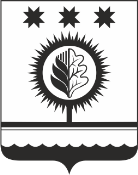 ЧУВАШСКАЯ РЕСПУБЛИКАÇĚМĚРЛЕ МУНИЦИПАЛЛĂОКРУГĔН АДМИНИСТРАЦИЙĚЙЫШĂНУ___.___.2022 _____ № Çěмěрле хулиАДМИНИСТРАЦИЯШУМЕРЛИНСКОГО МУНИЦИПАЛЬНОГО ОКРУГА ПОСТАНОВЛЕНИЕ___.___.2022 № _____   г. ШумерляНачальнику отдела образования, спорта и молодежной политики администрации Шумерлинского муниципального округа Чувашской Республики                  __________________________________________________________________________________________            ФИО родителей (законных представителей)_______________________________________________,проживающих по адресу:_______________________________________________________________________  Номер телефона _________________________________Директору МБОУ/МАОУ «________________________________________________________________» Шумерлинского муниципального округаЧувашской Республики ____________________________________________        ФИО родителей (законных представителей)____________________________________________ проживающих по адресу:____________________________________________________________________________________________________________________________________Паспорт гр. РФ: (серия номер) ______________________________________________________________Номер телефона ______________________________Директору МБОУ/МАОУ «________________________________________________________________» Шумерлинского муниципального округаЧувашской Республики ____________________________________________                    (ФИО несовершеннолетнего)____________________________________________ проживающего по адресу:____________________________________________________________________________________________________________________________________Номер телефона ______________________________